TEMAT TYGODNIA – „Nadeszła wiosna”.PONIEDZIAŁEK „Witamy Cię wiosno”.            Z racji tego, iż kilka dni temu zawitała do nas wiosna proponujemy by wybrać się w wolnym czasie z dzieckiem do lasu i poszukać pierwszych symptomów wiosny. Dzieci to wielcy odkrywcy i na pewno swoją już wcześniej zdobyta wiedza zaskoczą państwa spostrzeżeniami. Zabawy:Zabawa z wykorzystaniem rymowanki (według pomysłu autora). Dzieci ilustrują tekst rymowanki.       Wiosna do nas przyszła , cała roześmiana. Rozsypała krokusy, wypuściła bociana. Dzieci maszerują w miejscuDzieci naśladują minkami zadowolone bużkiRozsypija z bibuły kwiatkiMachają rączką wypuszczając z niej bocianaDowolny taniec przy piosence Bociek (autor nieznany, muz. M. Kaczurbina).Kle, kle, bo - ćku,     kle,  kle,               wi - taj nam,  bo   -   cia - nie!                   Łą - ka ci szy- ku- je,łą    -   ka ci    szy  - ku  -  je       ża  -   bki na       śnia     -    da   -  nie.                     - da   -   nie. I. Kle, kle, boćku, kle, kle,  witaj nam, bocianie!  Łąka ci szykuje, łąka ci szykuje  żabki na śniadanie. II. Kle, kle, boćku, kle, kle,  usiądź na stodole!  Chłopcy ci zrobili, chłopcy ci zrobili   gniazdo w starym kole. III. Kle, kle, boćku, kle, kle,  witamy cię radzi.  Gdy zza morza wracasz,  gdy zza morza wracasz, wiosnę nam sprowadzasz.LINK DO PIOSENKI PODANY W ZAŁĄCZNIKU!  Zabawa orientacyjno-porządkowa Ptaki w gniazdach. Dzieci – ptaki – poruszają się swobodnie po POKOJU pomiędzy obręczami – gniazdami – przy dźwiękach . Podczas przerwy w grze ptaki chowają się do gniazd. Zabawa Wycieczka.  Ćwiczenie równowagi – Bocian chodzi po łące. Dzieci maszerują z wysokim unoszeniem kolan, potem stają jednonóż i naśladują klekot bociana: kle, kle, kle. Ćwiczą na zmianę, chód i stanie jednonóż na prawej i na lewej nodze.  Zabawa z elementem przeskoku – Kałuże. Dzieci spacerują po pokoju. Na hasło Kałuża – przeskakują przez nią. WIERSZ- „nadeszła wiosna”Spojrzał w okno mały Paweł, a w ogrodzie wiosna... Świeżą trawę, przebiśniegi w koszu nam przyniosła. Obudziła pąki kwiatów w parku i w ogrodzie. Zapomnijcie, moi mili, o śniegu i chłodzie. Pożyczyła od słoneczka garść ciepłych promieni. Gdy ogrzeje nimi ziemię, świat się zazieleni.POROZMAWIAJCIE PAŃSTWO Z DZIECMI NA TEMAT WIERSZA .ZADAWAJCIE PYTANIA WEDŁÓG WŁASNEJ INTERPRETACJI.WTOREK – „Bazie kotki”We wtorek proponujemy wykonać z dzieckiem prace plastyczną.Nasze przedszkolaki uwielbiają malować, wycinać, kleić, lepić, wyklejać…Możecie państwo wykonać prace według własnego pomysłu.My jednak przesyłamy kilka pomysłów z których rodzice mogą skorzystać. 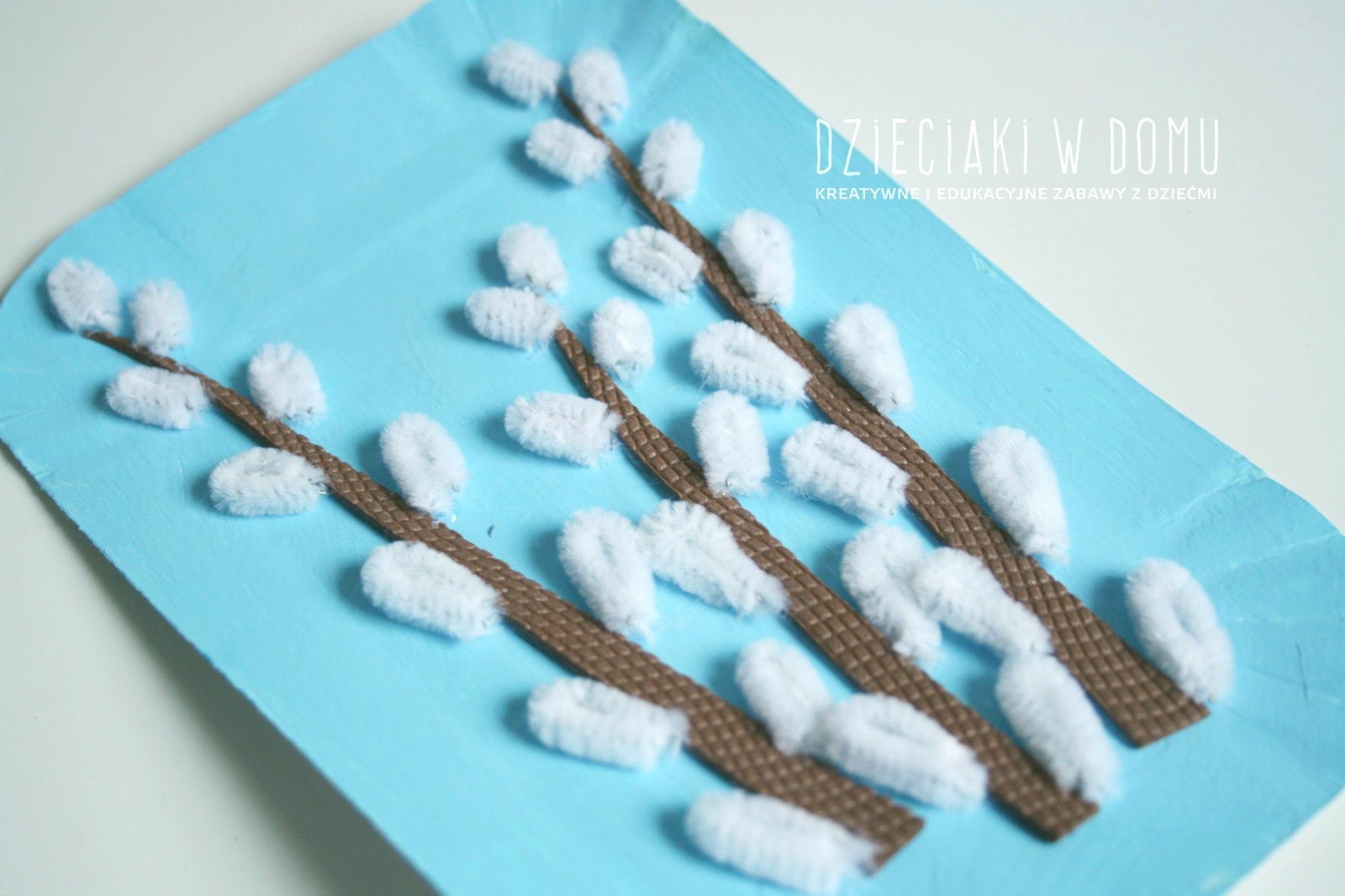 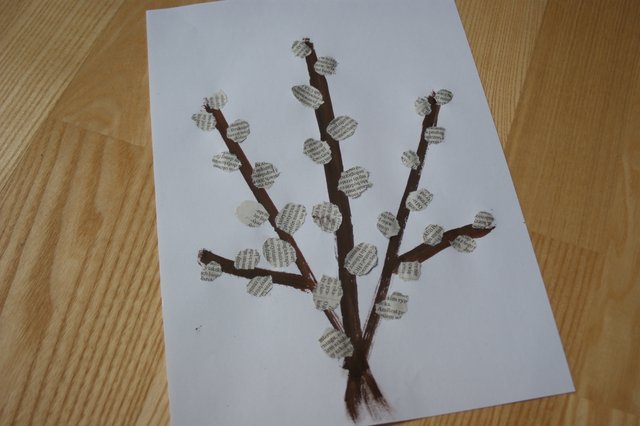 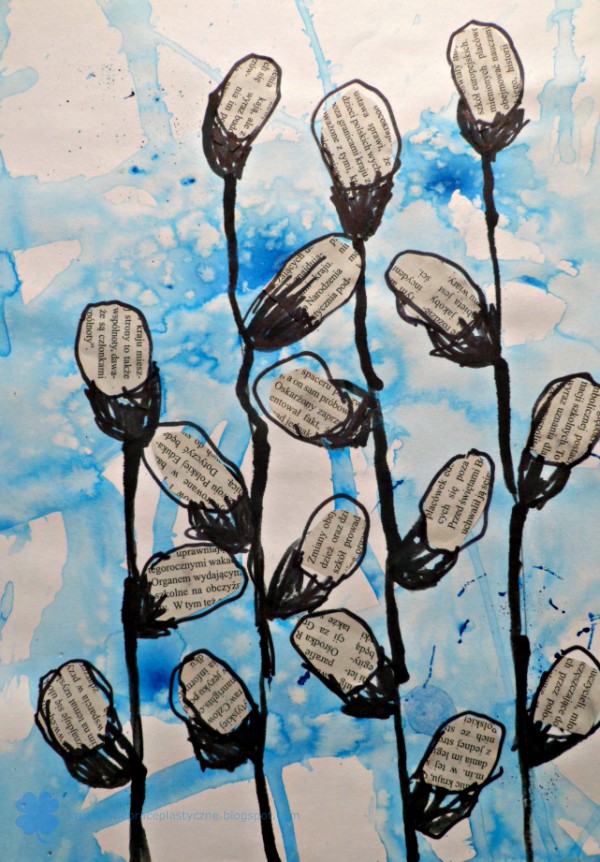 ŚRODA- „ Mały akrobata”W środę w naszym przedszkolu odbywają się zajęcia gimnastyczne. Proponujemy by rodzice takie ćwiczenia wykonali z dziećmi w domu, a gwarantujemy, że wywołają uśmiech na buziach naszych maluchów.Dbajcie Państwo o to by maluchy do ćwiczeń przebierały się samodzielnie oraz by dbały o ciuszki zdjęte przed i po gimnastyce (by je składały). Do ćwiczeń wykorzystajcie Państwo piłki, skakanki, poduszki, koce butelki z wodą, balony. Podajemy kilka zabaw gimnastycznych:Skoki przez drabinkę - Wykonaj drabinkę, np. z gazety. Wystarczy pociąć ją na 5-centymetrowe paski, które ułożycie na ziemi na wzór drabinki. Zadanie dziecka polega na sprawnym przeskakiwaniu kolejnych szczebelków.Skoki przez linkę - To ćwiczenie bardzo pomaga w ćwiczeniu równowagi. Do tej zabawy potrzebna jest linka, którą musisz zamocować – dla dzieci trzyletnich – na wysokości 25–30 cm.Kto wyżej - Rodzic stoi z ołówkiem lub markerem przy futrynie, a maluchy kolejno podchodzą i z wyciągniętą jedną rączką do góry w miejscu podskakują najwyżej, jak umieją. Wszystkie wyniki muszą być zaznaczone, a zwycięża dziecko, które podskoczyło najwyżej. Maluchy będą zadziwione, dokąd umieją dosięgnąć!Spacerek - Puść maluchom muzykę i rzucaj im różne polecenia: „Zbieramy kwiaty!”, a wtedy maluchy udają, że podnoszą coś z podłogi; „Gonimy motyle!” – smyki podbiegają i łapią niewidoczne motylki; „Zrywamy szyszki!”, a dzieciaki muszą podskakiwać i symulować obrywanie z gałęzi szyszek itd. Będzie dużo śmiechu i rozgardiaszu.Jaś - Dwie osoby stojące naprzeciw siebie rzucają do siebie piłkę. Trzecia osoba ustawia się twarzą do rzucającego i próbuje przechwycić piłkę. Może to zrobić wtedy, gdy rzut będzie niecelny i piłka upadnie, lub gdy, podskakując wysoko, złapie ją. Kiedy „głupi Jaś” przechwyci piłkę, zamienia się miejscem z dzieckiem, które właśnie rzucało.CZWARTEK- „Witaj panie bocianie”.Rozwiązywanie zagadek:Pióra ma biało-czarne, a nogi czerwone, zmykają przed nim żabki wystraszone.  (bocian) W trawie lub w wodzie mieszka. Często jest zielona. Śpiewa: rege, rege, kum, kum, gdy jest zadowolona. (żaba) Dźwięczy pod niebem jak mały dzwonek. Tak śpiewa tylko szary... (skowronek)W swojej nazwie „sanki” mają. Te fioletowe kwiaty ... się nazywają. (sasanki)Zabawy ruchowo- naśladowcze:Idzie bocianIdzie żabaIdzie mrówkaLeci motylekLeci pszczółkaOglądanie ilustracji z oznakami wiosny- kwiaty, ptaki, drzewa, zwierzęta, zmiany na niebie. Czytanie wiersza :„Ile głosów w lesie” Gdy się wsłuchasz w leśną ciszę,
Tysiąc głosów możesz słyszeć:
śpiewa wilga, komar bzyka,
świerszczykowa gra muzyka,
strumień nuci swą piosenkę,
złota pszczoła leci z brzękiem,
szumią drzewa, dzięcioł stuka,
kukułeczka w gąszczu kuka.
Bąk kosmaty huczy basem,
mała żabka skrzeknie czasem,
stuk! - O ziemię szyszka stuknie,
trzaśnie głucho gałąź sucha.

Tysiąc głosów w lesie słyszy,
kto uważnie umie słuchać.Zabawa z piłką : rodzic rzuca do dziecka piłkę kiedy dziecko złapie mówi za co lubi wiosnę. PIĄTEK- „Powracają ptaki”Proponujemy by dzieci pokolorowały kredkami sylwety ptaków.Proponowane kolorowanki znajdą państwo niżej.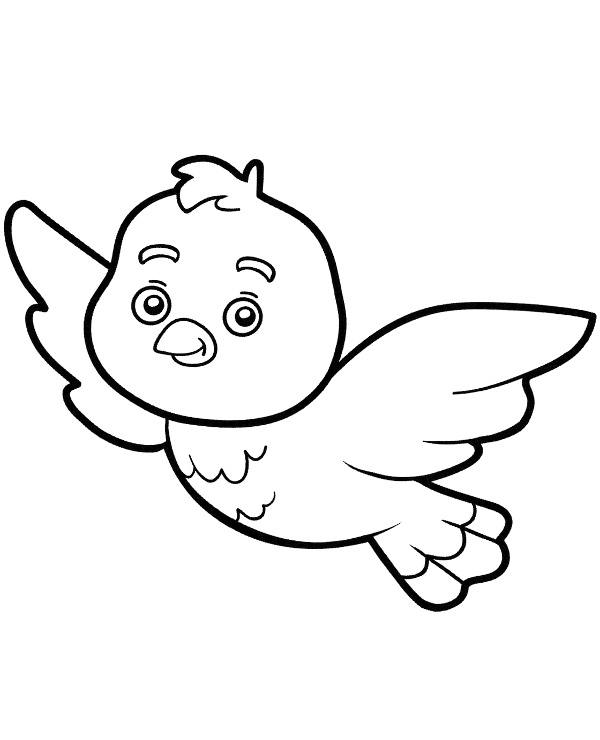 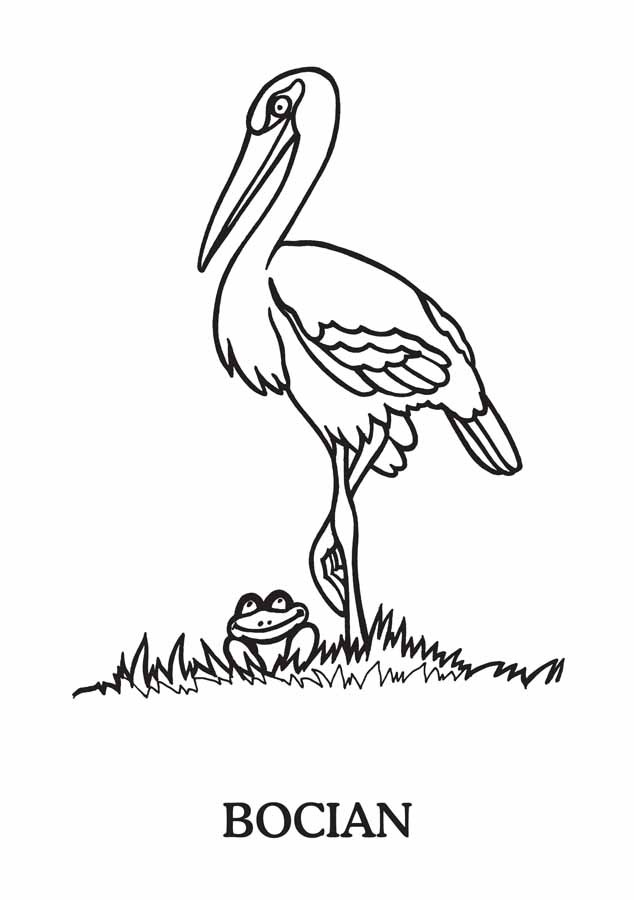 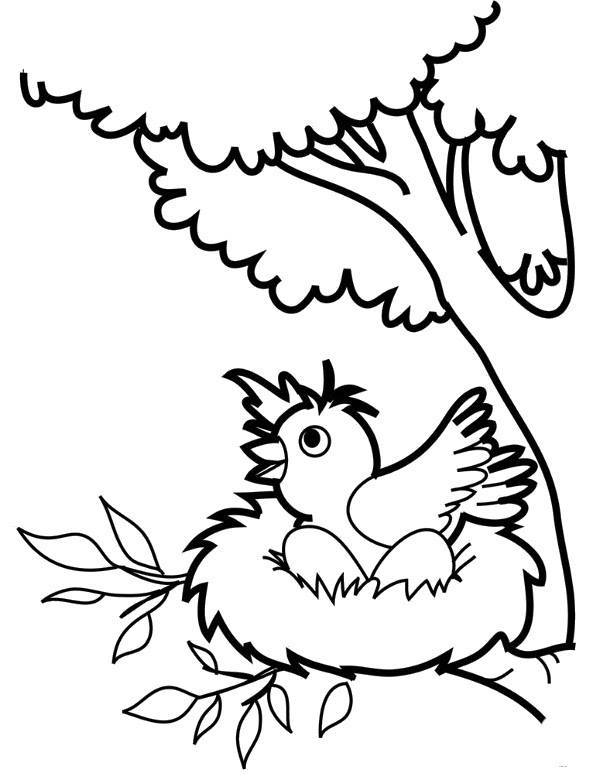 